УТВЕРЖДАЮРуководитель проекта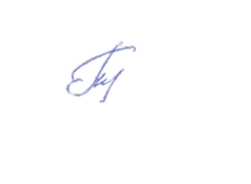 № 10085520_______________Посохина Е.В.Карта  комплексной диагностики профессиональных затруднений педагога профессиональных образовательных организаций________________________________________________________________________(наименование профессиональной образовательной организации)Уважаемые преподаватели! Просим Вас заполнить анкету. Это необходимо, чтобы улучшить систему повышения квалификации1. Как давно Вы работаете в этом образовательном учреждении?      1. Более 10 лет                                   2.5. от 5 до 10 лет                                3.Менее 5 лет2. Насколько Вас устраивает следующее:3. В какой мере Вы участвуете в работе общественно-профессиональных сообществ (профессиональных клубов, ассоциаций, методических объединений)?РегулярноДовольно частоОт случая к случаюЕще не участвовал(а)4. Создает ли для Вас проблему имеющееся разнообразие методик обучения?Это создает проблему, так как использование множества методик не позволяет работать в одном направлении.Это не создает проблем, поскольку я использую проверенные методики.Это не создает проблем, поскольку я заимствую удачные моменты из различных методик в рамках единой системы.5. Какие методики проведения уроков Вы предпочитаете?________6. С какими альтернативными методиками Вы хотели бы ознакомиться?Всякие новые методики мне интересны.Мне интересны конкретные методики (назовите): ______________________________________________________________________________________________________________________Методики, которыми я уже пользуюсь, дают хорошие результаты.7. В какой мере Вы участвуете в работе сетевых педагогических сообществ?РегулярноДовольно частоОт случая к случаюЕще не участвовал(а)8. Не секрет, что преподаватель сегодня выполняет большое количество «бумажной работы». В связи с этим с какими утверждениями Вы согласны?9. Удается ли Вам найти время на самообразование?Да, я всегда нахожу время на самообразование.Время на самообразование есть, но очень мало.Времени на самообразование не остается совершенно.10. Какую роль для Вас играют информационно-коммуникационные технологии в процессе самообразования?По большей части пользование Интернетом вызывает у меня трудности.Отдельные операции при пользовании Интернетом вызывают у меня трудности:-онлайн регистрация, формирование расширенных поисковых запросов:-составление контентов для учебных  занятий;-работа с планшетами  на учебном занятии;-ведение  своей страницы.Без проблем ищу информацию в Интернете, но непривычно онлайн взаимодействие.Без проблем ищу информацию и взаимодействую с коллегами в рамках сетевого взаимодействия.11. Пользуетесь ли Вы печатными источниками при подготовке к урокам?Постоянно пользуюсь - это, скорее, сила привычки.Постоянно пользуюсь - считаю печатные источники более надежными.Пользуюсь печатными источниками, если не могу найти информации в Интернете.Практически не пользуюсь печатными источниками.12. Как часто Вы пользуетесь возможностями интерактивной доски, проектора?Постоянно.Время от времениИзредкаНе пользуюсь, так как недостаточно умеюНе пользуюсь, так как в классе нет интерактивной доски либо проектора13. Хотелось бы Вам усовершенствовать свои навыки пользования интерактивной доской, подготовки электронных презентаций?Да, мне недостает базовых навыков.Да, возможно, есть некоторые неизвестные мне методики использования ТСО.Нет, это не вызывает у меня затруднений.Нет, не считаю это условием качественного обучения студентов.14. При работе с обучающимися у преподавателей нередко возникают проблемы, поскольку это требует особых навыков в области психологии. Как Вы считаете, был бы полезен лично для Вас подобный курс в ходе повышения квалификации?Работа с обучающимися вызывает у меня затруднения; подобный курс мог бы помочь.Работа с обучающимися не вызывает затруднений, но курс был бы полезен.Работа с обучающимися не вызывает затруднений; подобный курс мне не требуется.15. Возникают ли у Вас трудности с оценкой знаний обучающихся?16. Возникали ли у Вас проблемы с организацией проектной деятельности обучающихся?Постоянно занимаемся с обучающимися проектной деятельностью, проблем не возникает.Можно было бы больше заниматься проектной деятельностью, но учебная программа не позволяет.Я готов (а) заниматься проектной деятельностью, но не совсем представляю, как ее осуществлять.Считаю, что проектная деятельность в ПОО не нужна.17. Удаётся ли Вам сопоставить требования ФГОС с конкретными целями (а также задачами, формами работы, приёмами и т.д.) отдельных уроков, или Вам не хватает информации по данному вопросу?Полностью понимаю, как соотносятся требования ФГОС и содержание конкретного урока.Хотелось бы получить дополнительную информацию о том, как реализовывать требования ФГОС на каждом отдельном занятии.18. У многих преподавателей есть проблемы, связанные с воспитанием обучающихся  в рамках учебной деятельности. С какими утверждениями Вы согласны?Планируя уроки, я обычно ставлю не только обучающие, но и воспитательные цели.Я готов ставить воспитательные цели, но не всегда понятно, как их связывать с содержанием учебного материала.Времени урока не всегда достаточно для того, чтобы воспитывать, помимо обучения.Вообще в ПОО должен быть приоритет обучения, а не воспитания.19. В случае возникновения конфликта между обучающимися удается ли Вам выступить в качестве третьей стороны и помочь его разрешению?Да, мне лично всегда удаётся разрешать конфликты между обучающимися.Мне удается разрешать конфликты, но чаше с привлечением посредников.Мне часто не удается разрешать конфликты, хотелось бы получать больше информации на эту тему.Свою роль вижу в передаче знаний, а не в разрешении конфликтов.20. Нуждаетесь ли Вы в дополнительной информации по разработке индивидуальных учебных планов?Да.Нет, это для меня не актуально.21. Удаётся ли Вам организовать на уроке адресную работу с обучающимися различных групп (одарённые, с диванным поведением, с ограниченными возможностями здоровья и т.д.)?Организация адресной работы не вызывает у меня затруднений.Я реализую приемы адресной работы, но при этом возникают отдельные затруднения; хотелось бы узнать больше о приемах этой работы.Считаю, что наладить адресную работу в условиях урока практически невозможно.Мне не приходилось организовывать адресную работу.22. Удаётся ли Вам заинтересовать обучающихся своим предметом?Да, большинству мой предмет интересен.Учат мой предмет, скорее, те, кому это необходимо.Сейчас у студентов преобладают интересы, не связанные с учебой.23.Стремитесь ли Вы к системному изложению материала на занятиях?Да, только так можно выучить любой предмет.Проблем у меня с этим нет, но хотелось бы получить информацию о способах систематизации материала;Иногда возникают трудности; хотелось бы получить информацию о способах систематизации материала.Не считаю это необходимым, главное - пройти все темы уроков.24.Что из перечисленного у Вас получается лучше всего? (Отметьте три позиции)Умение доступно излагать содержание предметаУмение решать методические задачиПсихолого-педагогическая работа с детьмиВладение воспитательными технологиямиОрганизаторские умения и навыкиНавыки научно-исследовательской работыУмение организовать проектную деятельностьРабота с одаренными студентамиРабота с отстающими студентамиРабота в рамках инклюзивного образования25. Что Вы можете сказать о профессиональном стандарте преподавателя?Я хорошо знаком с его содержанием, мне все понятно.Смысл стандарта требует разъяснения на курсах повышения квалификации.Для качественной работы преподавателя не обязательно знать стандарт.26.Вы работаете:Больше чем на одну ставку.На одну ставку.Меньше, чем на ставку.27. Испытываете ли Вы трудности при достижении целей ФГОС?Да.Нет.28. Владеете ли Вы дистанционными формами образовательного взаимодействия?1)	Да.2)	Нет.29. Какую долю из Вашей аудиторной учебной нагрузки составляют: (запишите ответ в каждой строке одним числом – сумма должна составить 100%)30. Какое именно учебное оборудование используют (осваивают) студенты на ваших занятиях по компетенциям?31. Насколько эффективно, на Ваш взгляд, взаимодействие ПОО, в котором Вы работаете, с работодателями (дайте, пожалуйста, один ответ)32. Ваш возраст:	1) До 30 лет                                      2) 31-55 лет                                             3. Старше 55 лет№ п/ппоказательочень нравитсяскорее, нравитсяскорее, не нравитсявообще не нравитсязатрудняюсь ответитьОтношения с коллегамиВзаимодействие с администрацией ПООВзаимопонимание с родителямиВоспитанность и дисциплинированность студентовКачество учебников, рабочих тетрадей по Вашему предметуМатериально-техническая база по Вашему профилюПорядок, дисциплина в ПООВозможности участия в конкурсах, грантах и т.д.Способы морального и материального поощрения преподавателяУсловия отдыха, эмоциональной разрядки, питания№ п/пПоказательбольшая проблемавообще нет проблемызатрудняюсь ответитьБольшое количество документов для заполнения не дает преподавателю сосредоточиться на подготовке к урокамПланирование работы в письменном виде необходимо, оно помогает четко выстроить свою деятельностьАнализ проверочных работ в письменном виде позволяет преподавателю  наглядно увидеть результат собственной работыАнализ проверочных работ в письменном виде не позволяет преподавателю оценить каждого обучающегося на основе качественных характеристик№ п/пПоказательбольшая проблемавообще нет проблемызатрудняюсь ответить1.Составление тестов, КОСов по моему предмету2.Оценка профессиональных компетенций3.Объективная оценка знаний на основе устных ответов4.Объективная оценка учащихся, работающих в малых группах5.Объективная оценка знаний на основе требований ФГОС, WS6.Оценка при работе по индивидуальным планамЛекции%Семинары%Практические занятия (включая творческие, лабораторные и т.д.)%Занятия по типу традиционных уроков%Другое ( запишите)%Итого 100%Стимуляторы и тренажерыЛабораторное оборудованиеУчебные полигоныКомпьютерыСпециализированные компьютерные программы и базы данныхОборудование, приобретенное в рамках проектов на площадках (по демонстрационному экзамену)Другое (запишите)Не осваивают (не используют) такое оборудование1)Очень эффективно2)Довольно эффективно3)Недостаточно эффективно4)Совершенно неэффективно